产品特性：强大、智能和可扩展的 RFID 编码打印机将能够准确、高效地对标签进行打印和编码，以支持当今最先进的物品级追踪应用。自适应编码技术带了出色的介质灵活性和简便的 RFID 校准，省却了复杂的放置指南。在最严苛的环境中依然可确保全天候可靠使用能够提供出色的打印品质，几乎消除了因打印机故障所导致的停机。凭借耐用型全金属设计，这些设备能够承受极端温度、多尘、多碎屑、潮湿以及其他恶劣条件。降低 RFID 介质成本标牌的间距往往令人难以置信的密集，在大多数 RFID 芯片中，条码距离 (间 距）为 0.6 英寸/16 毫米甚至更小 — 小于其他打印机/编码器所能打印的距离。由于嵌体间隔更紧密，标签供应商可以使用更少的材料，从而降低了每个标签的成本，只需较少的介质卷更换，并且能够为您提供更快的打印机/编码器吞吐能力。4.灵活的连接的配置借助几乎每一种现代化的连接选项，让系统设置、集成和更新更加简便。标准连接包括串行、USB、千兆以太网卡、USB Host 和Bluetooth，可选配串行、802.11a/c、Applicator Port（贴标机端口）、IPv6 和 BTLE 功能。产品参数：RFID 工业打印机VPR-0309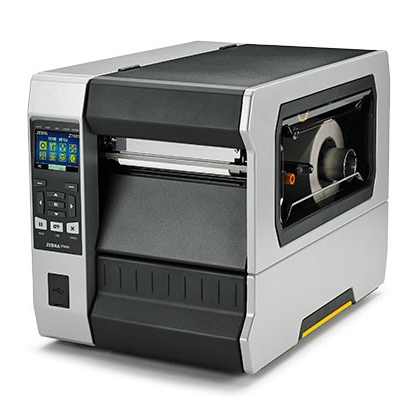 产品型号VPR-0309打印机规格	打印机规格	分辨率可读写203 dpi / 每毫米 8 个点300 dpi / 每毫米 12 个点（可选）600 dpi / 每毫米 24 个点（仅限 ZT610 可选配）内存1 GB RAM 内存 2 GB 板载线性闪存最大打印宽度6.6 英寸 / 168 毫米最大打印速度12 ips / 每秒 305 毫米介质传感器双介质传感器： 传输式和反射式最大连续打印长度• 203 dpi：150 英寸 / 3810 毫米 • 300 dpi：100 英寸 / 2540 毫米介质参数介质参数介质宽度• 2.00 英寸 / 51 毫米至 7.0 英寸 / 178 毫米 撕纸/切纸器 • 2.00 英寸 / 51 毫米至 6.75 英寸 / 171 毫米 剥离/回卷最大介质卷尺寸外径 8.0 英寸 / 203 毫米，卷芯内径 3 英寸 / 76 毫米厚度0.0023 英寸 / 0.058 毫米至 0.010 英寸 / 0.25 毫米介质类型连续纸、模切纸、标签纸、黑标纸碳带参数（仅限热转印选项）碳带参数（仅限热转印选项）标准长度1476 英尺 / 450 米宽度2.00 英寸 / 51 毫米至 6.85 英寸 / 174 毫米卷芯内径 1.0 英寸 / 25.4 毫米工作参数工作参数环境工作温度：• 热转印：40ºF 至 104ºF/5ºC 至 40ºC• 热敏：32ºF 至 104ºF/0ºC 至 40ºC工作湿度：20% 至 95%（无冷凝）存储/运输温度：-22ºF 至 140ºF/ -30ºC 至 60ºC存储湿度：20% 至 85%（无冷凝）电气 自动检测（符合 PFC 规范）90-265VAC，47-63H电气自动检测（符合 PFC 规范）90-265VAC，47-63Hz，额定功率 250 瓦，获得 ENERGY STAR 认证机构认证标准IEC 60950、EN 55022 Class B、EN 55024、EN 61000-3-2、EN 61000-3-3cTUVus、CE Marking、FCC-B、ICES-003、VCCI、C-Tick、NOM、S-Mark (Arg)、CCC、CU、BSMI、KCC、SABS、IN-Metro物理参数物理参数长度19.88"/505 mm高度13.44"/341.45 mm宽度15.58"/395.68 mm重量57.4 lbs/26 kg